ZAPRASZAMY DO UDZIAŁU W SEMINARIUMNarzędzia pracy z uczniem z zagranicyFundacja Emic już po raz trzeci zaprasza osoby, które na co dzień pracują z dziećmi z zagranicy do udziału w seminarium pt. Narzędzia pracy z uczniem z zagranicy. Na zgłoszenia czekamy do 6 listopada 2019 r.  Data: 16.11.2019 r. Sobota 10:00 – 16:30.Miejsce: Urząd Marszałkowski Województwa Kujawsko-Pomorskiego Plac Teatralny 2 Toruń.KOGO ZAPRASZAMY NA SEMINARIUM:Dyrektorów i dyrektorki szkół, nauczycieli i nauczycielki, pedagogów i pedagożki, psychologów i psycholożki, osoby pracujące w organizacjach pozarządowych oraz wszystkie inne osoby, których codzienna praca skupiona jest wokół dziecka z zagranicy.IDEA SEMINARIUM:Organizowane seminarium ma na celu wymianę doświadczeń w zakresie narzędzi pracy z dziećmi z zagranicy, w szczególności prezentację dobrych praktyk i rozwiązań w codziennej pracy.FORMUŁA SEMINARIUM:Podczas seminarium wszyscy goście będą mieli okazję wysłuchać wystąpień eksperckich, które nakierowane są na prezentację narzędzi pracy z uczniem z zagranicy. Wystąpienia nawiązują do pracy na różnym etapie edukacyjnym oraz we współpracy z środowiskiem lokalnym. Po wystąpieniach uczestnicy i uczestniczki będą mieli okazję bezpośrednio porozmawiać z prelegentami i prelegentkami przy stolikach eksperckich. W drugiej części seminarium zaplanowaliśmy warsztaty pt. „Dziecko zagraniczne w szkole - wyzwanie, które jest szansą”, czyli o tym, jak proces integracji uczniów zagranicznych może podnieść kompetencje emocjonalne całej społeczności szkolnej.RAMOWY PROGRAM SEMINARIUM:10:00 – 10:15 Przywitanie gości, zaprezentowanie celu spotkania oraz ramowego planu dnia10:15 – 11:30 Wystąpienia eksperckie cz. 1 11:30 – 11:45 Przerwa kawowa11:45 – 12:45 Wystąpienia eksperckie cz.212:45 – 13:30 Przerwa obiadowa13:30 – 16:30 Warsztaty ZGŁOSZENIA:Zgłoszenie na seminarium może wysłać każda osoby, która w codziennej pracy spotyka się z dziećmi z zagranicy. Jeśli są Państwo zainteresowani udziałem w seminarium proszę o wypełnienie zgłoszenia: https://tiny.pl/tp62z.Udział w seminarium jest bezpłatny. Nie zwracamy kosztów dojazdu i noclegu.Wysłanie zgłoszenia nie jest równoznaczne z udziałem w seminarium. W seminarium może wziąć udział ograniczona liczba osób. Podczas weryfikacji zgłoszeń będziemy zwracać uwagę na:motywację udziału w seminariumliczbę osób z danej placówki.O zakwalifikowaniu na seminarium pt. Narzędzia pracy z uczniem z zagranicy poinformujemy Państwa do 11 listopada b.r. W razie pytań lub wątpliwości prosimy o kontakt na adres mailowy: sylwia.antonowicz@emic.com.pl. Organizator: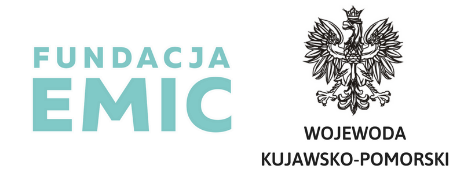 Współfinansowanie: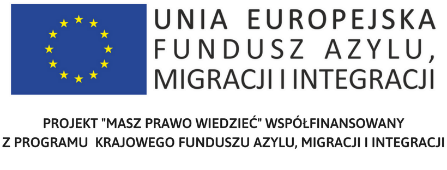 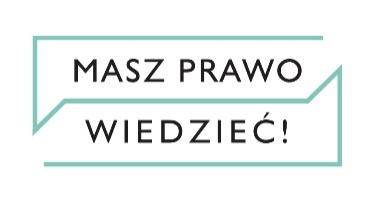 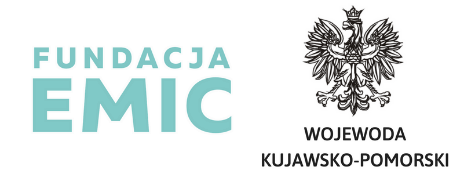 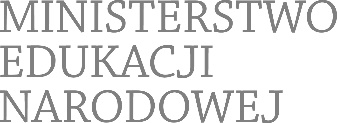 